Die Pflanzenforscher (Buffetmodell)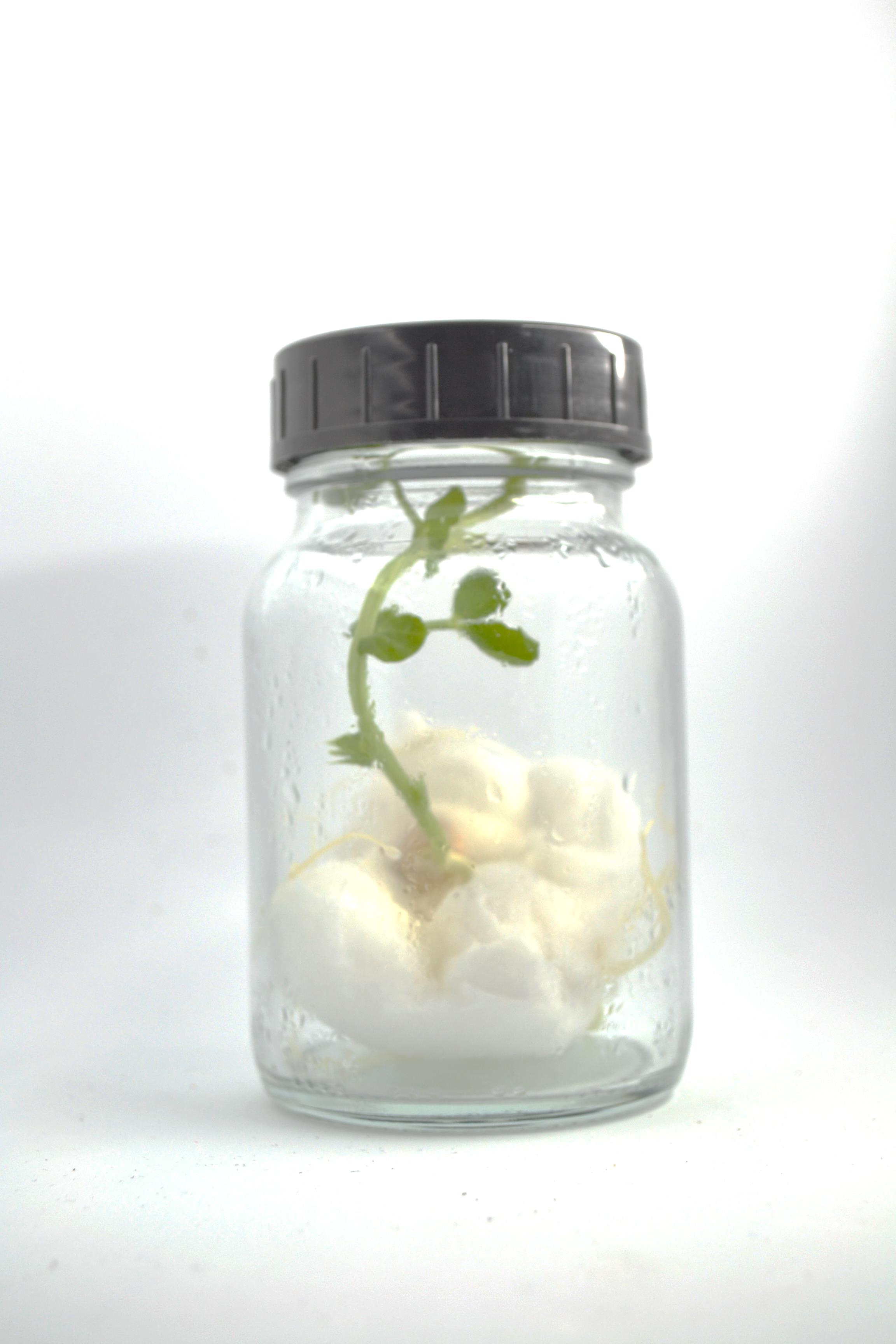 Pflanze im GlasInhaltsverzeichnis	SeiteHinweise										  2Experiment: Pflanzenforscher							  3Lernmaterial										  5Sprachsensible Materialien								  8Quellen											19Einordnung in den ThemenbereichDidaktisch-methodische Hinweise Praktische Hinweise zur DurchführungMaterial 1: Bildkarten als Einstieg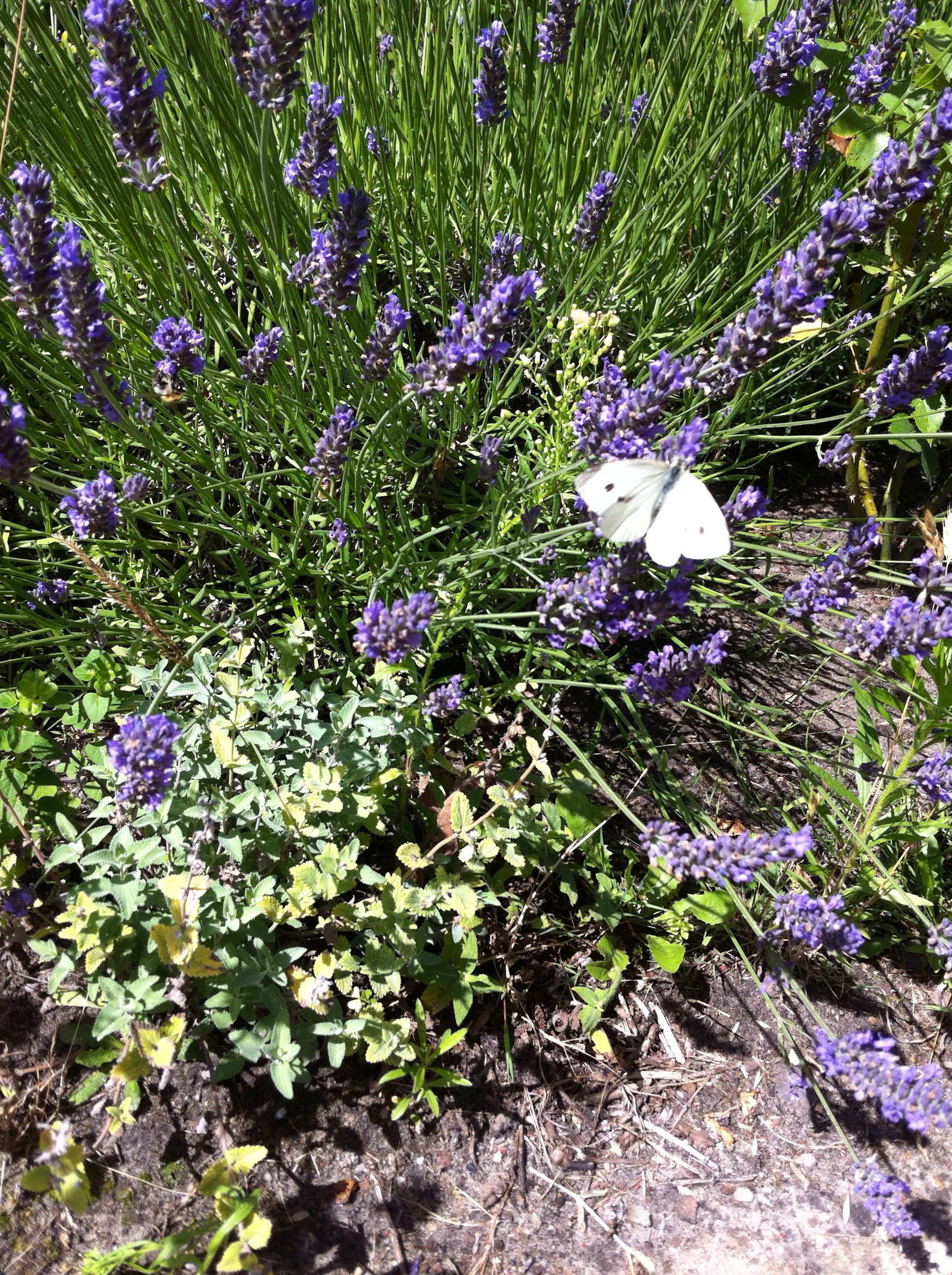 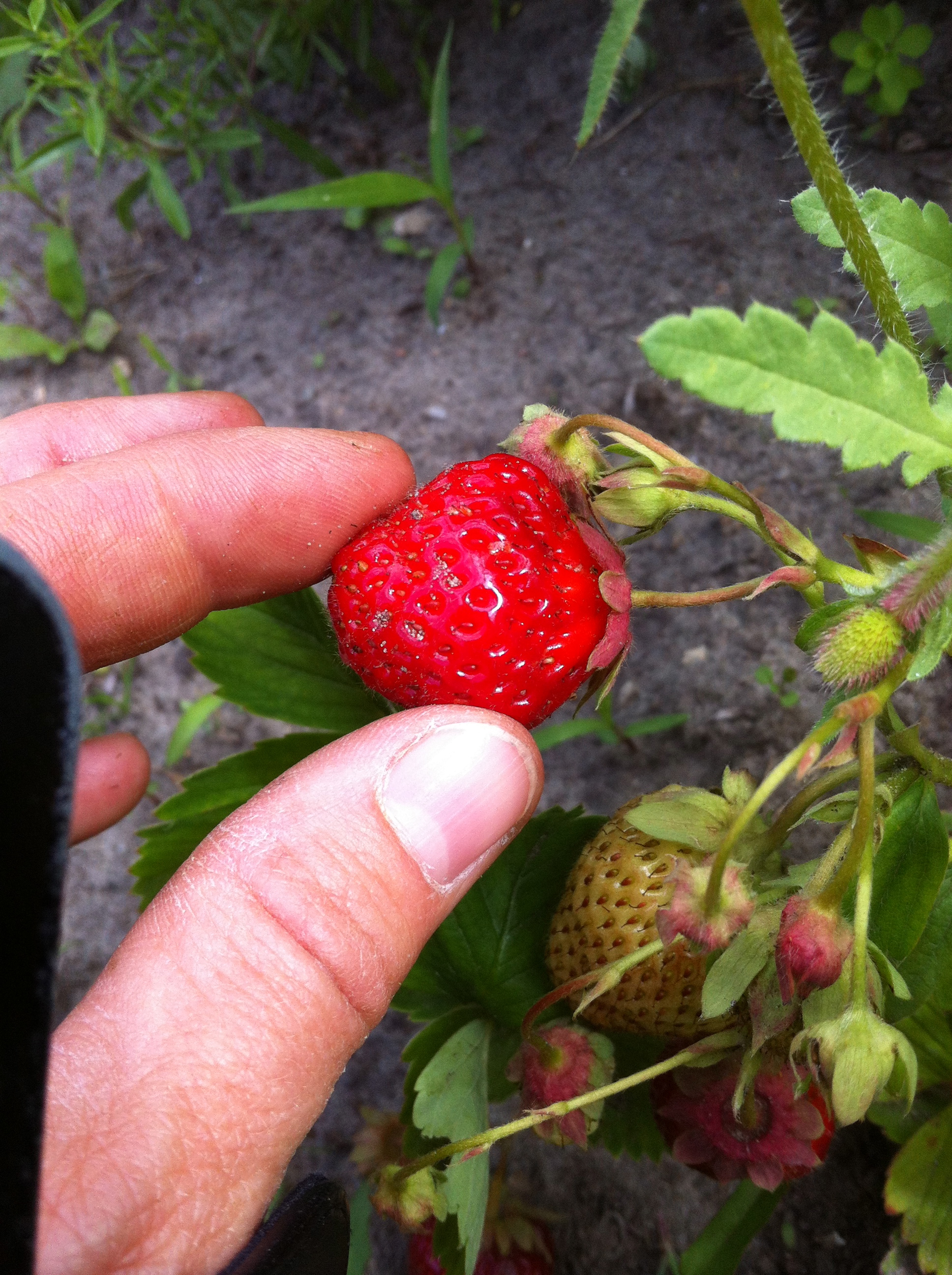 „Finde eine Experimentierfrage!“Die Materialien:Schaufel, Schraubgläser, Salz, Anzuchtboden, Kieselsteine, Stoff, Watte, Lupe, Plastikbeutel, Samen,						Der Tipp: Nutze die Materialien.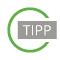 So kannst du vorgehen.	Meine Idee:																								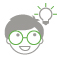 	Meine Fragen: 																							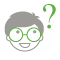 Meine Vermutung: 																						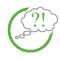 Mein verwendetes Material: 																	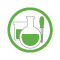 Mein Versuch: 																																				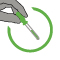 Meine Beobachtungen: 																																												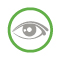 Meine Ergebnisse: 																																													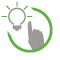 Meine Präsentation: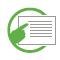 Strukturhilfen für Durchführung und BeobachtungAntworten zu einigen ForscherfragenAntwort: Grüne Blätter haben in ihren Blättern Blattgrün.Blattgrün nennt man auch Chlorophyll.Das Chlorophyll benötigt die Pflanzen, um Energie zu gewinnen.Aus der Energie des Sonnenlichts, Wasser und Kohlendioxid macht die Pflanze Traubenzucker. Diesen Vorgang nennt man Photosynthese. Siehe auch: http://www.wasistwas.de/details-natur-tiere/warum-sind-blaetter-gruen-6801.htmlhttp://www.klassewasser.de/content/language1/html/6328.phphttp://www.pflanzenforschung.de/de/themen/lexikon/chlorophyll-923 Antwort:Humus ist ein guter Nährboden für Pflanzen.Humus enthält viele wichtige Nährstoffe, damit Pflanzen gut wachsen können.Diese Nährstoffe sind zum Beispiel Stickstoff und Phosphor.Antwort:Die verschiedenen Pflanzenarten brauchen unterschiedlich lange zum Keimen.Außerdem müssen bestimmte Bedingungen erfüllt sein.Pflanzen benötigen in der Regel Wärme, Wasser und Licht.Sind die Bedingungen erfüllt, so zeigen sich bei vielen Nutzpflanzen nach einigen Tagen die ersten Keimblätter.Siehe auch: http://www.pflanzenforschung.de/de/themen/lexikon/keimung-der-samen-283Antwort: Die verschiedenen Pflanzenarten reagieren unterschiedlich auf Hitze, Wind und Regen. Daher findet man einige Pflanzen fast überall und andere nur an bestimmten Standorten. Es gibt viele Pflanzen die Sonne und Hitze gut vertragen: Lavendel, Tomaten, Gräser, Kakteen. Pflanzen die besser im Schatten wachsen findet man oft im Wald: Efeu, Blaubeeren, Walderdbeeren.Wind, auch wenn er stark ist, zerstört nur selten Pflanzen.Ein Versuchsprotokoll schreiben – Niveau I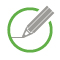 In dieser Stunde übst du, wie man ein Versuchsprotokoll schreibt. Dazu erledige die Aufgaben nach einander und trage deine Lösungen in die entsprechenden Spalten im Protokoll ein! 1. Aufgabe: Überlege, warum du diesen Versuch machst! Wenn du den nächsten Satz rückwärts liest, kommst du auf eine mögliche Lösung und kannst sie ins Versuchsprotokoll eintragen!.nnak neßieg tfasnegnarO redo eeffaK ,aloC tim hcua neznalfP eniem hci bo , nessiw enreg ethcöm hcI.2. Aufgabe: Überlege, welches Material, also welche Dinge wir für diesen Versuch benötigen und trage sie ins Versuchsprotokoll ein! 3. Aufgabe: Zeichne eine Skizze des Versuchs!4. Aufgabe: Nun beschreibe die Durchführung des Versuches! Trage dazu den Text unten mit korrekten Abständen zwischen den Wörtern in das Versuchsprotokoll ein! ZuerststellenwirvierBlumentöpfebereit.DannfüllenwirdieBlumentöpfemitErde.WirdrückenSamenindieErdeundbedeckensiemitdieserleicht.NunmüssenwirdieSamenjedenTaggießen:mitCola,KaffeeundOrangensaft.DieSamenimviertenTopfgießenwirmitWasser.AlsNächstesfertigenwireineTabellean. Danneinigenwirunsdarauf,wielangewirdiePflanzenbeobachtenwollen.InregelmäßigenAbständenmessenwir,wiehochdiePflanzengewachsensindundtragendie ErgebnisseinunsereTabelleein. ZumSchlusshaltenwirunsereBeobachtungenaufdiesemArbeitsblattfest. 
5. Aufgabe: Schließe das Protokoll mit deiner Beobachtung ab! Wenn du den nächsten Satz rückwärts liest, hast du ein Beispiel für eine Beobachtung, kannst es vervollständigen und es in die entsprechende Spalte des Versuchsprotokolls eintragen!.neßeig ressaW tim ies riw nnew sla ,llenhcs reginew eis tshcäw , neßeig aloC tim eznalfP enie riw nneW. Ein Versuchsprotokoll schreiben – Niveau IIIn dieser Stunde übst du, wie man ein Versuchsprotokoll schreibt. Dazu erledige die Aufgaben nach einander und trage deine Lösungen in die entsprechenden Spalten im Protokoll ein! 1. Aufgabe: Überlege, warum wir diesen Versuch machen! Wenn du den nächsten Satz korrekt aufschreibst, kommst du auf die Lösung und kannst sie ins Versuchsprotokoll eintragen!Ichmöchtewissen,obmeinepflanzenauchwachsen,wennichsiemitcola,kaffeeoderorangensaftgieße.2. Aufgabe: Überlege, welches Material, also welche Dinge wir für diesen Versuch benötigen und trage sie ins Versuchsprotokoll ein! 3. Aufgabe: Zeichne eine Skizze des Versuchs!4. Aufgabe: Nun beschreibe die Durchführung des Versuches! Trage dazu den Text unten mit korrekten Abständen zwischen den Wörtern in das Versuchsprotokoll ein! Achte auf Groß- und Kleinschreibung!Zuerststellenwirvierblumentöpfebereit.dannfüllenwirdieblumentöpfemiterde.wirdrückensamen indieerdeundbedeckensiemitdieserleicht.nunmüssenwirdiesamenjedentaggießen:mitcola,kaffee undorangensaft.diesamenimviertentopfgießenwirmitwasser.AlsNächstesfertigenwireinetabellean.danneinigenwirunsdarauf,wielangewirdiepflanzen beobachtenwollen.inregelmäßigenabständenmessenwir,wiehochdiepflanzengewachsensindund tragendieergebnisseinunseretabelleein.zumschlusshaltenwirunserebeobachtungenaufdiesem arbeitsblattfest.5. Aufgabe: Schließe das Protokoll mit deiner Beobachtung ab! Wenn du den nächsten Satz korrekt aufschreibst, kannst du ihn in die entsprechende Spalte des Versuchsprotokolls eintragen! Wennwirdiepflanzemitcolagießen,wächstsiewenigerschnell,alswennwirsiemitWassergießen.Grammatik und schriftliche Übung: InversionUm ein Versuchsprotokoll zu schreiben, muss man die Inversion beherrschen. Du erinnerst dich sicher: Ich fühle mit der Hand, wie war das Wasser ist. Zuerst fühle ich mit der Hand, wie warm das Wasser ist. Aufgabe: Schreibe nun folgende Sätze um! Benutze jeweils den Konnektor in den Klammern! 1. Ich nehme einen Blumentopf. (zuerst)_____________________________________________________________________2. Ich fülle ihn mit Erde und setze einen Blumensamen hinein. (dann)__________________________________________________________________________________________________________________________________________3. Ich gieße Wasser auf die Erde. (anschließend)__________________________________________________________________________________________________________________________________________4. Ich prüfe, ob der Boden feucht ist. (Täglich)__________________________________________________________________________________________________________________________________________5. Ich beobachte das Pflanzenwachstum und mache mir Notizen. (schließlich)__________________________________________________________________________________________________________________________________________6. Ich schreibe ein Versuchsprotokoll. (am Ende)__________________________________________________________________________________________________________________________________________Grammatik: Je... destoDie Doppelkonjunktion „je... desto“ braucht man in den Naturwissenschaften ebenfalls häufig, zum Beispiel, um eine Beobachtung zu beschreiben: Je wärmer das Wasser, desto höher die Temperatur.Je kälter das Wasser, desto niedriger die Temperatur. 1. Aufgabe: Um Sätze mit der Doppelkonjunktion „je... desto“ bilden zu können, musst du die Komparativformen beherrschen. Trage die Formen hier ein: 2. Aufgabe: Füge nun die folgenden Sätze zusammen und verwende dabei „je... desto“!Beispiel:Der Boden ist hart. Die Pflanzen bleiben klein.Je härter der Boden, desto kleiner bleiben die Pflanzen.a) Der Boden ist trocken. Die Pflanzen wachsen wenig.__________________________________________________________________________________________________________________________________________b) Die Sonne scheint oft. Die Pflanzen werden groß. __________________________________________________________________________________________________________________________________________c) Der Boden ist feucht. Die Früchte sind schwer. __________________________________________________________________________________________________________________________________________d) Der Boden ist nährstoffreich. Die Pflanzen sind kräftig.__________________________________________________________________________________________________________________________________________e) Der Wind weht stark. Die Samen verbreiten sich weit. __________________________________________________________________________________________________________________________________________f) Es ist dunkel. Die Pflanzen wachsen wenig. __________________________________________________________________________________________________________________________________________Der Kontext „Pflanzen unter der Lupe“ soll den Schüler*innen ein Verständnis über die Zusammenhänge und Abhängigkeiten zwischen Mensch und Natur ermöglichen. Als Pflanzenforscher gibt es viel zu entdecken. Beim Erkunden ihrer Lebenswelt lernen die Schüler*innen, die Natur zu verstehen.Während bei den anderen Settings klar strukturierte Experimente und Aufgabenstellungen im Vordergrund standen, geht es nun um das eigenständige Explorieren.Unsere Idee ist es, den Lernenden die Möglichkeit zu geben, sich frei und ungezwungen verschiedenen Phänomenen zu nähern, durch eigenständiges Ausprobieren und Beobachten. Dazu stellen die Lernbegleiter*innen vorbereitete Lernumgebungen zur Verfügung, die mit Materialien aus dem vorliegenden Angebot aufgebaut werden können – Buffetmodell. So erhalten die Lernenden die Möglichkeit, sich mit den Materialien vertraut zu machen, mit ihnen zu explorieren. Neugierde und auch Verwunderung entstehen, die entweder ein vertieftes Forschen provozieren oder dazu führen, dass erste Ideen oder auch erste Vermutungen geäußert werden, denen dann nachgegangen werden kann.Zeitbedarf: 2-4 Unterrichtsstunden: Da Pflanzen Zeit zum Wachsen benötigen, muss je nach Experimentieridee ein anschließender Beobachtungszeitraum mit eingeplant werden, wo die Entwicklung der Pflanze beobachtet und dokumentiert werden kann.Experimentelle Voraussetzungen: Das Setting eignet sich dafür erste, aber auch erweiterte Experimentiererfahrungen zu sammeln.Sprachliche VoraussetzungenDie Experimente sind auf allen Sprachniveaus einsetzbar.Mögliche EinstiegeDie Sprechblase „Einstiege“ gibt Hinweise und Tipps für den Einstieg in dieses Setting. Tipps für die Vorbereitung der MaterialienNeben den vorliegenden Materialien wäre es von Vorteil zusätzliche Objekte mitzubringen, die zum Experimentieren mit Pflanzen nützlich sein können: leere Verpackungen (Tetra Pak mit Deckel, Margarineschachtel, etc.), Blumenerde, Sand, Pflanzensamen, Pflanzen, Kompost...Sprachsensible HilfenDas Lernmaterial bietet den Schüler*innen viele sprachsensible Methodenwerkzeuge, um die sich ergebenden Sprachsituationen bewältigen zu können. Die Materialien unterstützen die sprachliche Auseinandersetzung mit dem Lerngegenstand auf unterschiedlichen Lernniveaus.PflanzenforscherDie Schüler*innen erhalten den Forscherauftrag mit den dargebotenen Materialien eine eigene Experimentierfrage zu stellen und frei zu experimentieren.PflanzenforscherDie Schüler*innen erhalten den Forscherauftrag mit den dargebotenen Materialien eine eigene Experimentierfrage zu stellen und frei zu experimentieren.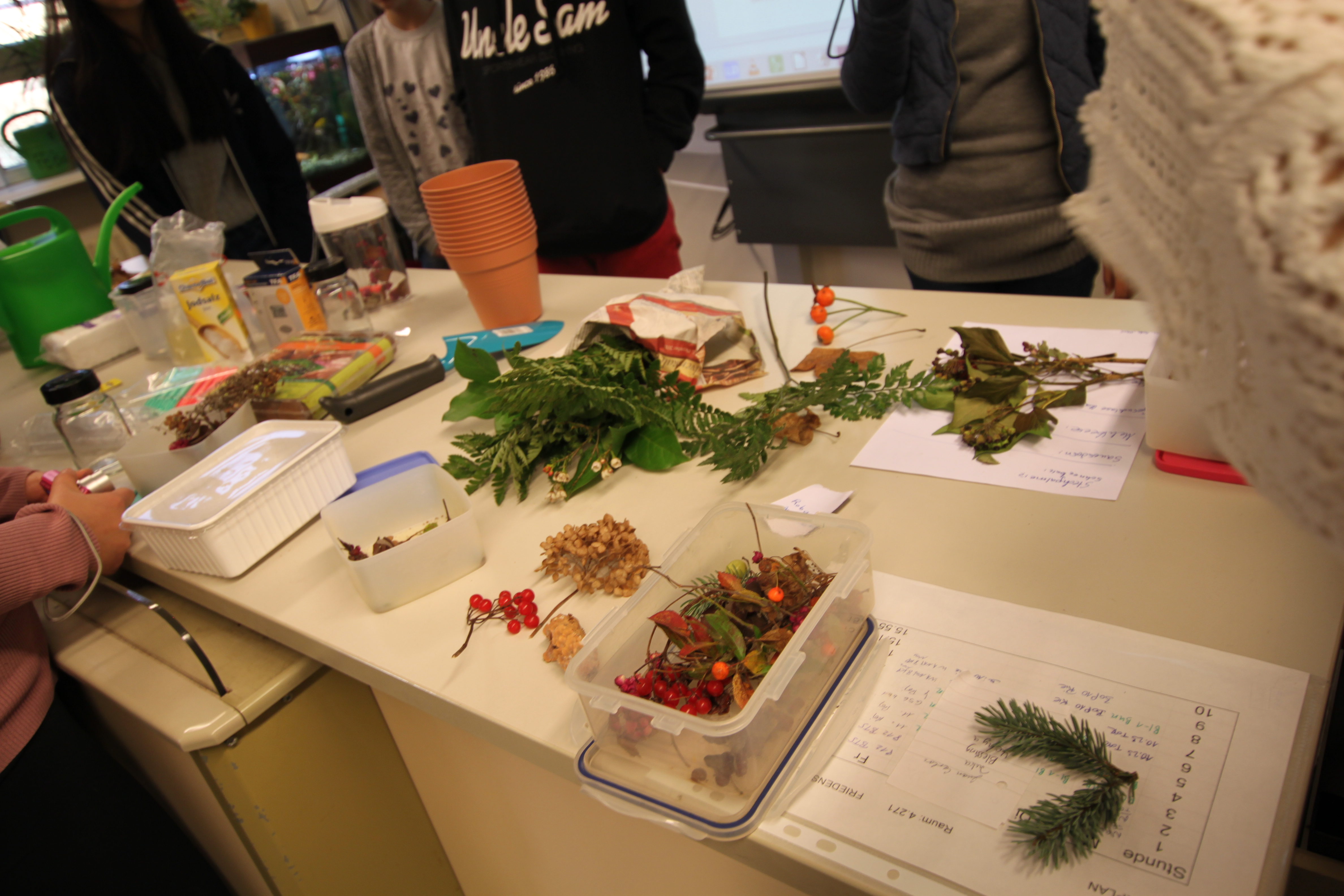 LernbuffetBilderkarten als EinstiegPflanze und SchmetterlingLexikalischer BereichPflanzenwachstumNahrhafter BodenVom Samen zur PflanzePflanzeneigenschaftenErdbeereFrage als Einstieg (im Dialog Spekulieren)„Habt ihr eine Idee...?“:„.?“„...was der Schmetterling macht?“„…zu welcher Jahreszeit das Bild entstanden ist?“„...weshalb Pflanzen Blüten besitzen?“„..weshalb Pflanzen Fürchte bilden?“Experimentierfragen/ Impulse„WAS MEINT/ DENKT IHR, ...?“: „...was ein guter Nährboden für Pflanzen ist? 
„...warum alles Pflanzen grün sind?“
„...wie lange Pflanzen zum Keimen brauchen?“„...ob Pflanzen auch mit Cola überleben können?“Experiment: Pflanzenforscher (Buffetmodell)Material für das ExperimentAus der Box: Schaufel, Blumentöpfe, Schraubgläser, Salz, Anzuchtboden, Stoff, Watte, Lupe, Plastikbeutel, SamenVorbereitung: Material ergänzen; leere Verpackungen (Tetrapack mit Deckel, Margarineschachtel, etc.), Blumenerde, Sand, Pflanzensamen, Pflanzen, Kompost...DurchführungDie Materialien werden geordnet in der Mitte eines größeren Tisches ausgelegt. Als Einstieg bietet sich ein Gespräch in der Lerngruppe an. Hierfür können die Bildkarten, Fragen/ Impulse oder ein Experiment (siehe Einstiege) dienen. Die Schüler*innen bekommen anschließend eine Aufgabe und können ihren Arbeitsplatz selbst einrichten, Materialien ausprobieren und kombinieren sowie entscheiden, ob und mit wem sie zusammenarbeiten möchten. Wortkarten werden bei Bedarf ausgelegt bzw. in die Hand gegeben.Die Lernenden sollten ihren Arbeitsprozess (Ideen, Vermutungen, Beobachtungen, vorläufige Erkenntnisse) in schriftlicher und/ oder gestalterischer Form dokumentieren und am Ende in der Gruppe präsentieren.Weiterhin gibt es im Anhang sprachsensibles Lernmaterial, welches an geeigneter Stelle eingesetzt werden kann (bspw. am Ende einer Arbeitsphase oder zu Beginn einer weiterführenden Unterrichtseinheit).BeobachtungDie Schüler*innen explorieren selbstständig.Die Lernenden dokumentieren bzw. präsentieren ihren Arbeitsprozess.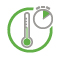 Messung Sollen auch Messmethoden erlernt werden, sollte das Material um z.B. Thermometer und Stoppuhren ergänzt werden.ErgebnisDie Lernenden formulieren Ergebnisse und entwickeln ggf. neue Fragestellungen.Ichnehmefüllegießeprüfebeobachteuntersuchedüngeharkepflückesammeleeinenden diedasBlumentopf.Pflanzensamen.Blätter.Boden.Wasser.Feuchtigkeit.Früchte.Wachstum.Ich fülle den Blumentopf mit (Erde, Sand, Kiesel, Watte, Zellstoff).Ich stecke den Pflanzensamen in (die Erde, den Sand, die Kiesel).Ich lege den Pflanzensamen auf (die Erde, die Watte, den Zellstoff).Ich gieße/sprühe das Wasser auf die Erde/Pflanze.Ich gieße (jeden Tag/jeden zweiten Tag/ einmal in der Woche/nie).Die Keimblätter zeigen sich (nach einigen Tagen/ nach einer Woche/nach ... Wochen.Die Pflanze wächst pro Tag ... mm /pro Woche ... cm / in einem Monat ... cm.Die Pflanze wächst gut / wächst schlecht / verändert die Farbe / geht ein / verändert sich nicht.Die Pflanze braucht viel Wasser/wenig Wasser /viel Licht /wenig Licht.Die Blätter sind grün / rund / spitz / glatt / rau / dick / dünn / lang / kurz.Ich gieße die Pflanze mitWasserColaEssigSalzwasser...Ich dünge die Pflanze mitPositivKomparativwarmwärmerkaltstarkschwachhelldunkelnahweitschwerleichtwenigvielgroßkleinfeuchttrockenlockerhartnährstoffreichkräftigTitel und QuelleDatumLizenzgeber/UrheberLizenzartBemerkung/VerwendungPflanze im Glas28.11.2016iMINT-Akademie Berlin, Science4Life-Academy für SenBJF BerlinCC BY-SA 3.0 DES. 1, 7Lernbuffet28.11.2016iMINT-Akademie Berlin, Science4Life-Academy für SenBJF BerlinCC BY-SA 3.0 DES. 3Erdbeere28.11.2016iMINT-Akademie Berlin, Science4Life-Academy für SenBJF BerlinCC BY-SA 3.0 DES. 3, 6Pflanze und Schmetterling28.11.2016iMINT-Akademie Berlin, Science4Life-Academy für SenBFW BerlinCC BY-SA 3.0 DES. 3, 6